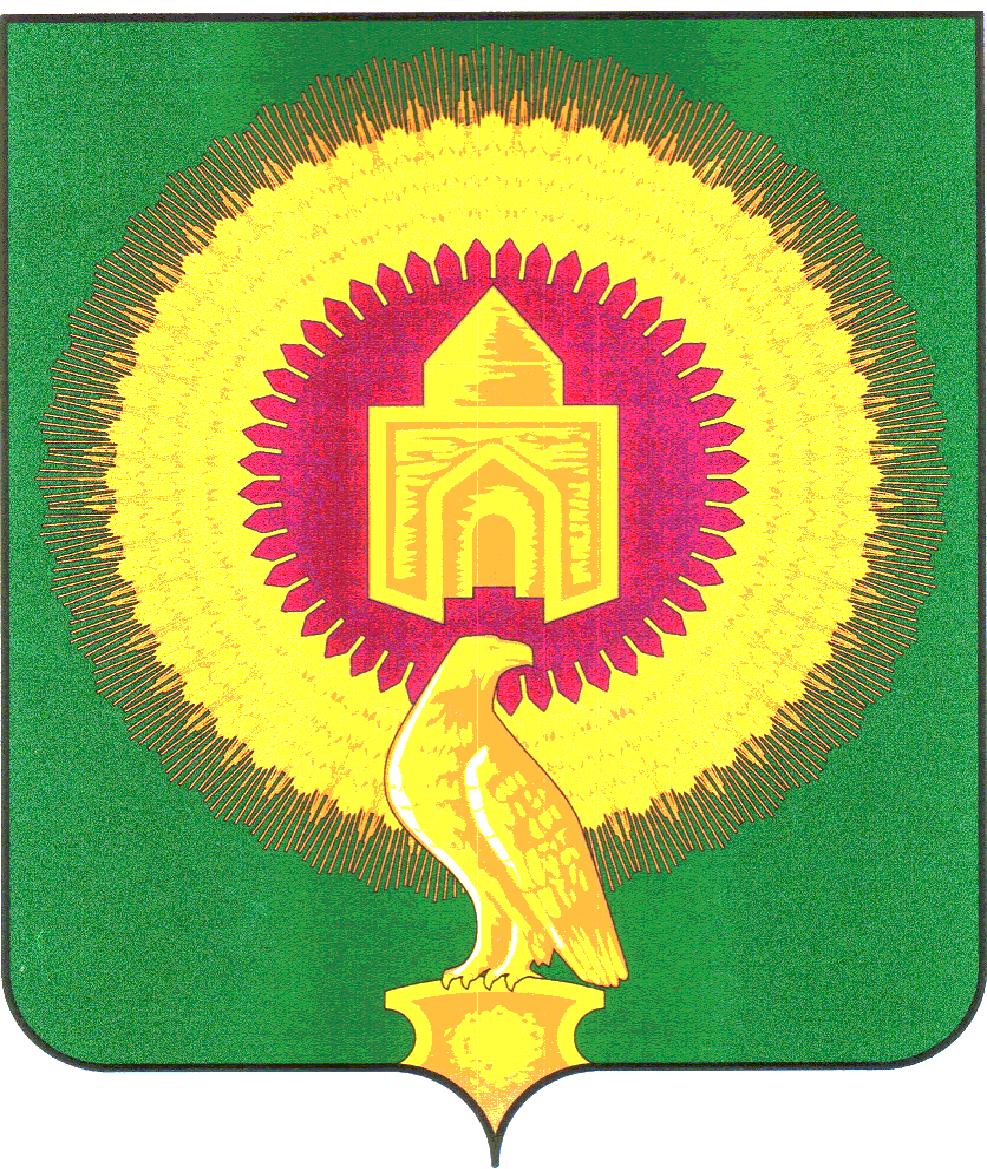 СОВЕТ ДЕПУТАТОВКАЗАНОВСКОГО СЕЛЬСКОГО ПОСЕЛЕНИЯВАРНЕНСКОГО МУНИЦИПАЛЬНОГО РАЙОНАЧЕЛЯБИНСКОЙ ОБЛАСТИРЕШЕНИЕот    18 декабря 2020 года                      № 23п. КазановкаО внесении изменений в «Генерального планаКазановского сельского поселенияВарненского муниципальногорайона Челябинской области»В соответствии с Градостроительным кодексом Российской Федерации от  29.12.2004 года № 190-ФЗ,  Федеральным законом от 06.10.2003 года  № 131-ФЗ «Об общих принципах организации местного самоуправления в Российской Федерации» и Уставом муниципального образования Казановского сельского поселения  Варненского муниципального района Челябинской области, на основании протокола публичных слушаний по проекту «Генерального плана Казановского сельского поселения Варненского муниципального района Челябинской области» и заключения о результатах публичных слушаний,  Совет депутатов Казановского сельского поселенияРЕШИЛ:Утвердить внесения изменений в «Генеральный план Казановского сельского поселения Варненского муниципального района Челябинской области» в новой редакции (приложение).Признать утратившим силу Решение Совета депутатов Казановского сельского поселения Варненского района Челябинской области от 20 января 2020 года  № 02 «Об утверждении Генерального плана Казановского сельского поселения Варненского муниципального района Челябинской области»Настоящее Решение обнародовать на информационном стенде и официальном сайте администрации Казановского сельского поселения Варненского муниципального района в сети «Интернет»Председатель Совета депутатов                                                 Казановского сельского поселения                  __________________Хасанова Р.У.